
Département(s) de publication : 972
Annonce No 22-12107I. II. III. IV. V. VI.FNS SIMPLE AVIS DE MARCHÉSECTION I : IDENTIFICATION DE L'ACHETEURSECTION 2 : COMMUNICATIONSECTION 3 : PROCEDURESECTION 4 : IDENTIFICATION DU MARCHÉSECTION 5 : LOTSCe bloc n'est pas accessible car l'objet n'est pas alloti.SECTION 6 : INFORMATIONS COMPLEMENTAIRES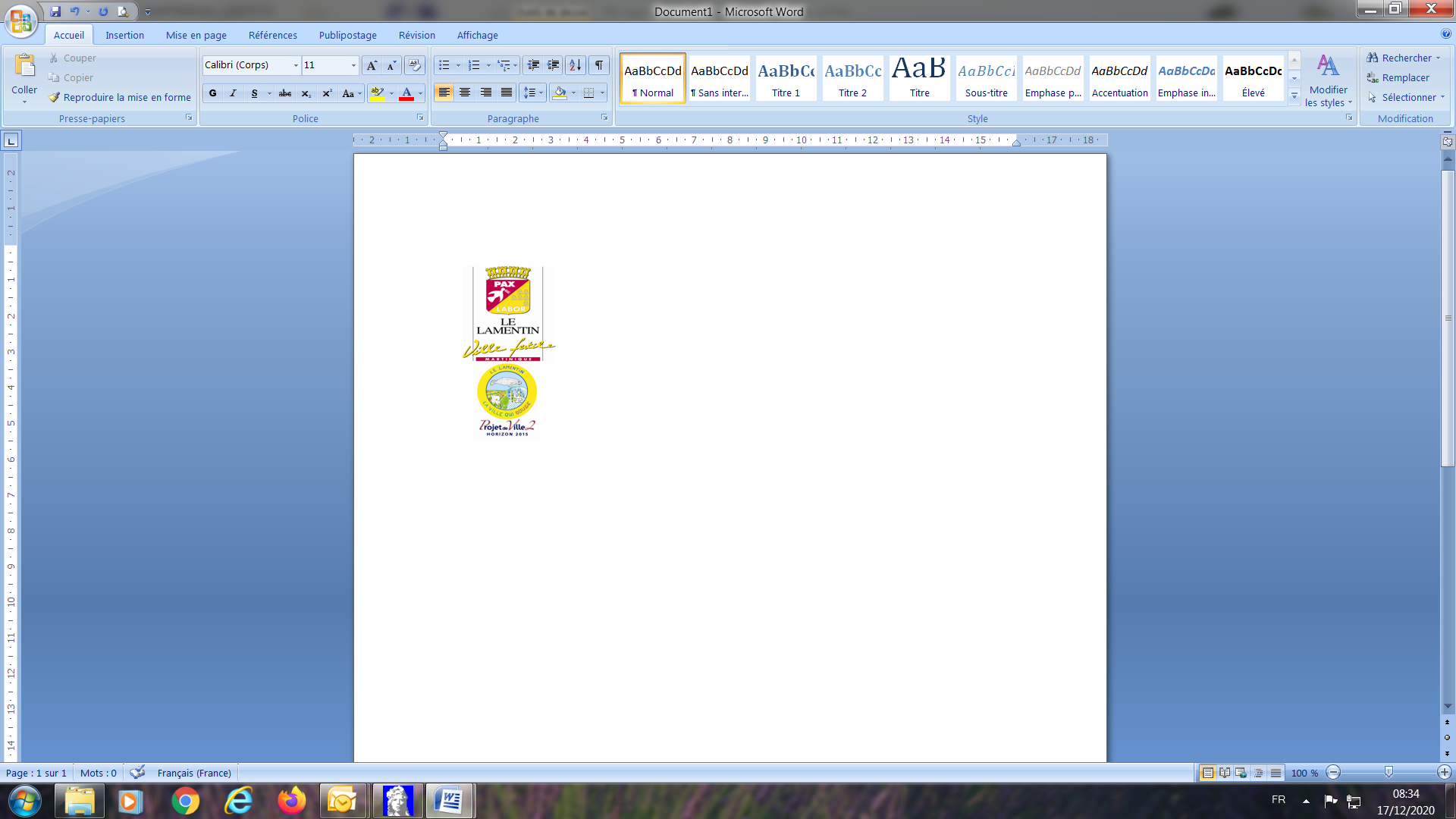 